Интструкция когда картинка в рендере желтая (всегда).Есть два случая когда картинка в модуле визуализации получается желтой:1. Для начала нужно проверить, во всех ли проектах возникает данная ситуация, если только в одном конкретном проекте, то скорее всего виноват источник света, как это исправить есть инструкция на сайте2.  Во втором случае, желтая визуализация появляется во всех проектах и всегда.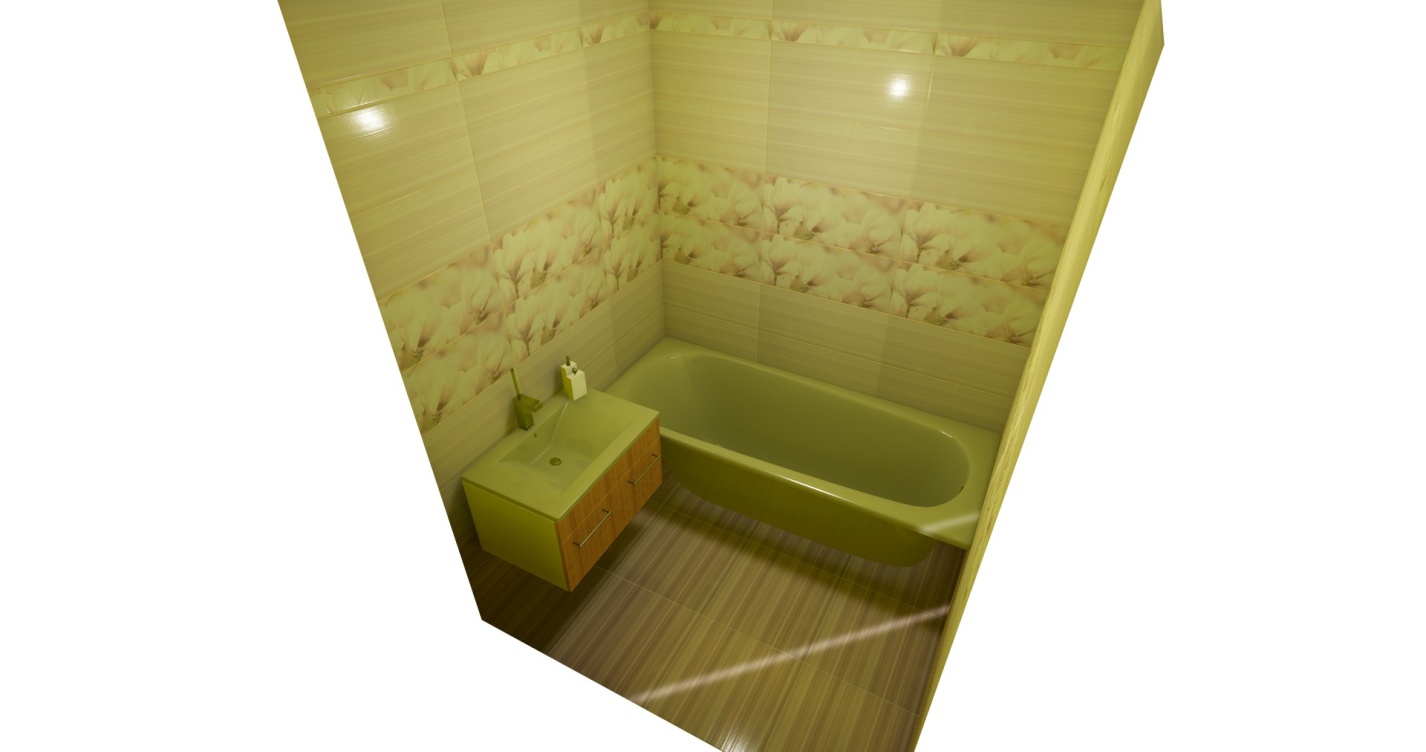 Данная ситуация появляется на новых видах видеокарт компании Nvidia, для того что бы это исправить  нужно зайти в «Правка» - «Настройки»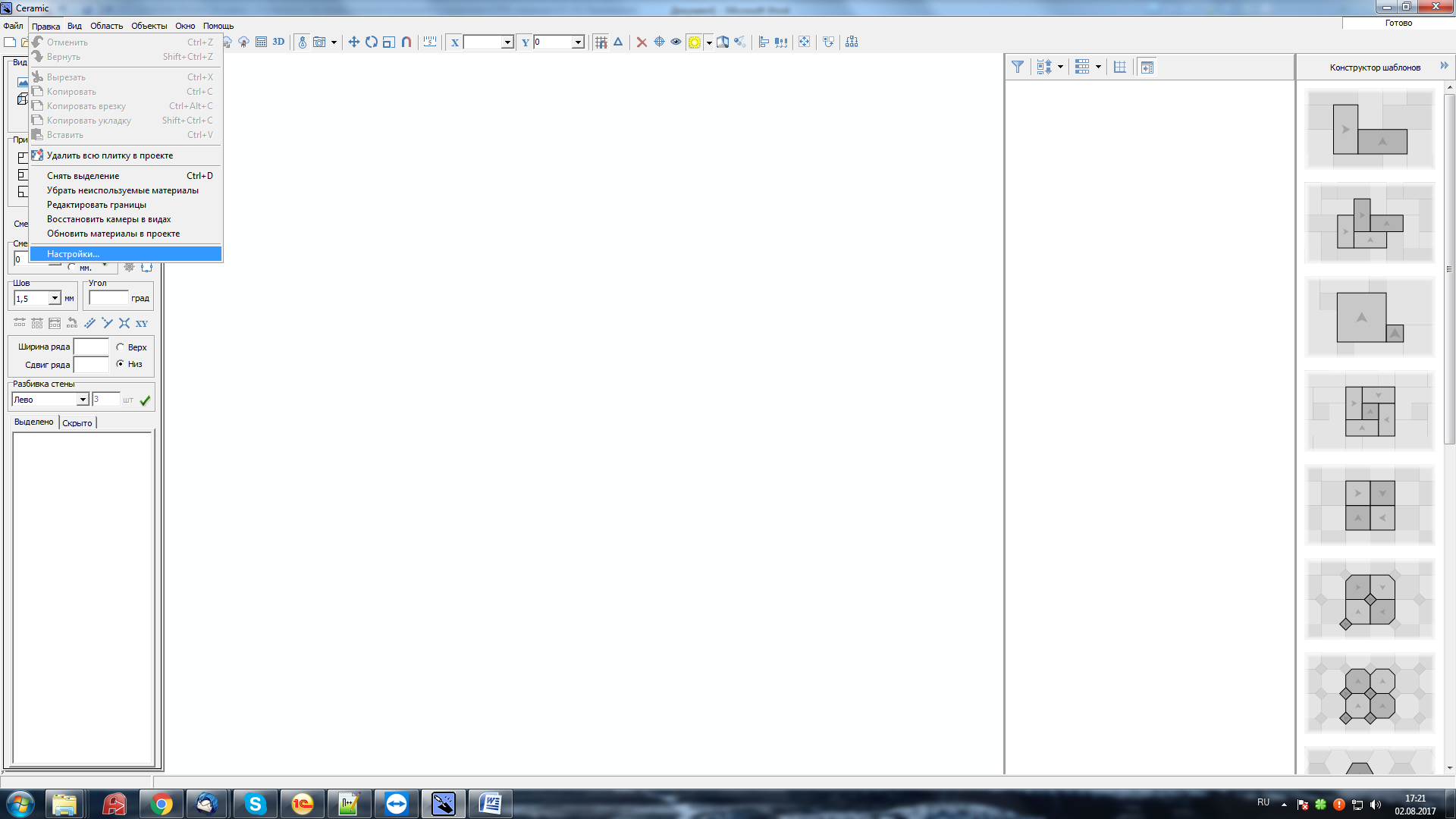 Далее заходим во вкладку «Модуль визуализации» и в поле «Освещение от  близких объектов» выбрать параметр «Дискретное».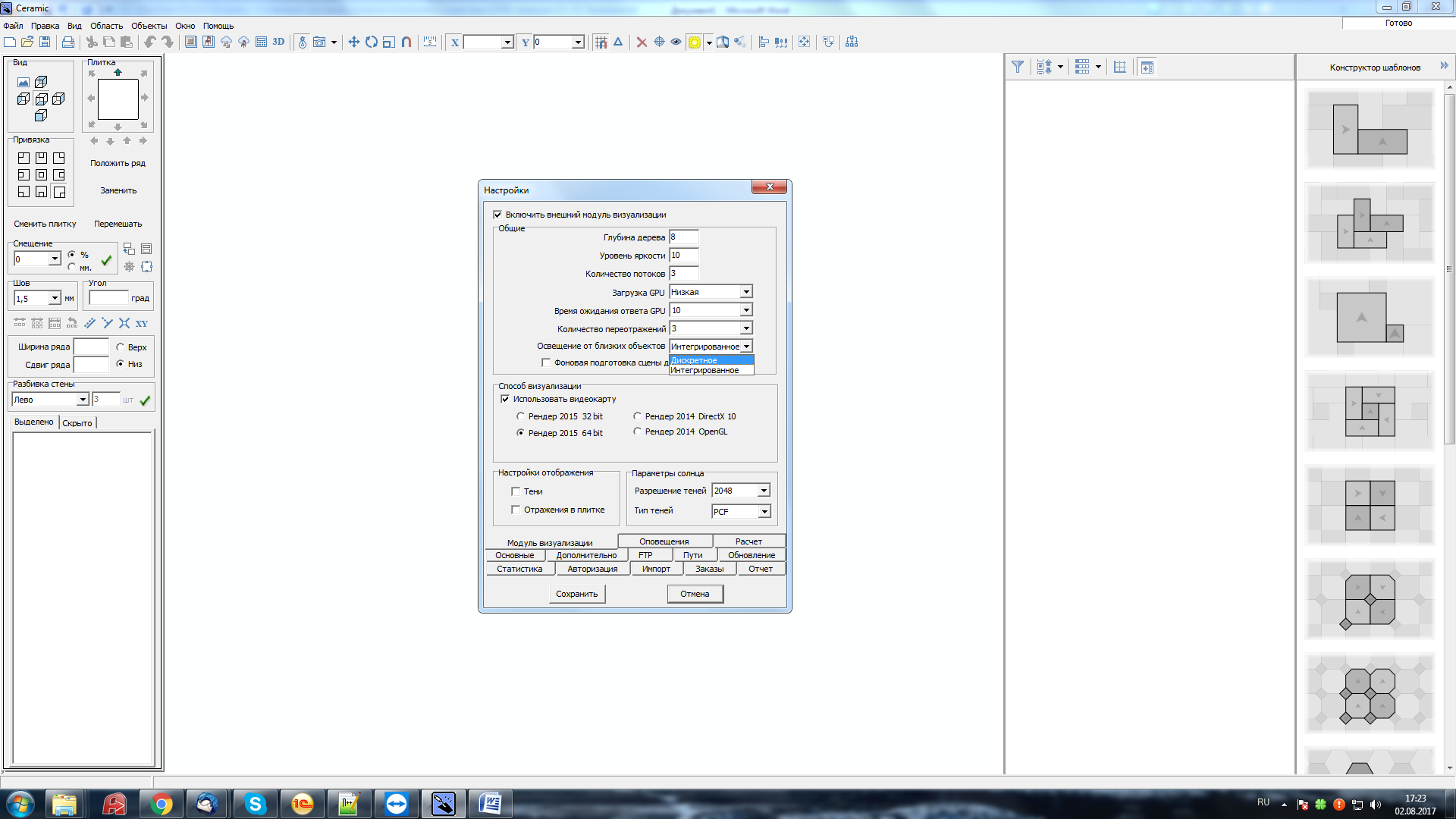 Далее нажимаем «Сохранить», после этого модуль визуализации должен работать корректно.